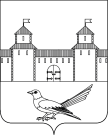 от 23.11.2015 № 610-п Об утверждении схемы расположенияземельного участка на кадастровом плане	В соответствии со статьёй 11.10 Земельного кодекса Российской Федерации, со статьёй 16 Федерального закона от 06.10.2003 г. № 131 – ФЗ «Об общих принципах организации местного самоуправления в Российской Федерации», приказом Минэкономразвития РФ от 01.09.2014 г. № 540 «Об утверждении классификатора видов разрешенного использования земельных участков», статьями 32, 35, 40 Устава муниципального образования Сорочинский городской округ Оренбургской области, схемой расположения земельного участка  на кадастровом плане:      1. Утвердить схему расположения земельного участка на кадастровом плане расположенного в кадастровом квартале 56:45:0101009 по адресу: Российская Федерация, Оренбургская область, г. Сорочинск, ул.Орловская, 10 площадью 961 кв.м. для размещения домов малоэтажной застройки. Категория земель: земли населенных пунктов.        2.  Контроль за исполнением настоящего постановления возложить на главного архитектора муниципального образования Сорочинский городской округ - Александра Федотовича Крестьянова.3. Настоящее постановление вступает в силу со дня его подписания и подлежит официальному опубликованию.Глава муниципального образованияСорочинский городской   округ                                         Т.П. Мелентьева	   Разослано: в дело – 2 экз., УАГи КС– 1 экз., прокуратура – 1 экз., заявителю – 2 экз.Администрация Сорочинского городского округа Оренбургской областиП О С Т А Н О В Л Е Н И Е 